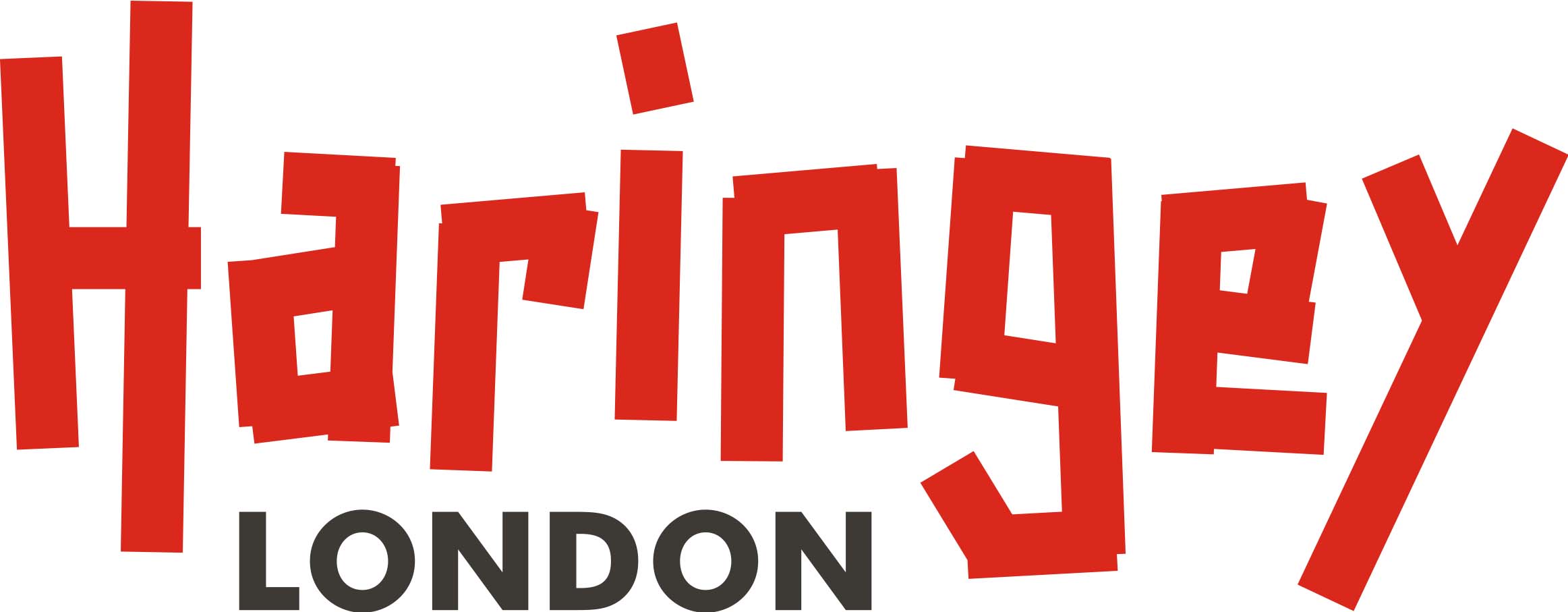 Delegate course booking formThe full legally registered name is required for companies.  For individuals, full first name and surname is required.  All accounts must have a contact phone number.4. Course feesThe following charges will apply from 1 January 2021Successful eating and drinking: FreeCommunication awareness:  FreeMakaton: £60 for external partners (includes 2 days of training plus manuals)For other courses, the following charges will apply from 1 January 2021Voluntary/Charitable organisations:  £10 per person per course.  Group discount available for 10 or more bookingsAll other external partners:  £15 per person per course.  Group discount available for 10 or more bookings5. Cancellation policyHaringey Council has a limited training fund and courses will be delivered at optimal occupancy.  Punctuality and attendance is key to ensuring delegates benefit from the learning and development delivered by our commissioned providers.  To minimise disruption to courses and due to the cost of administration, there is a £50 course cancellation fee/ non-attendance fee per person if less than 5 working day’s notice is given.This fee may be waived at our discretion.  If you need to cancel, cannot attend or have access issues you must:  Email AdultWorkforce@haringey.gov.uk immediately, and include the course name, course date and the reason you are unable to attendIf you find a replacement to attend in your place, we may accept a name change and therefore the cancellation fee would not apply6. Returning the formBy completing this form you agree to the fees and cancellation policy outlined above.Your name_______________________________________________   Your email address________________________________________Date____________________________________________________Please return the completed form by email to AdultWorkforce@haringey.gov.uk1. Delegate detailsFull name of delegateName of organisationPrivate/Voluntary/Charity/OtherCare of or contact name if differentTelephone number (mandatory)Email addressDelegate postal address2. Invoice details SAP customer number (Haringey staff to complete)OrganisationContact nameTelephone number (mandatory)Email addressPostal address3. Course informationCourse title & date:Course feeStaff nameJob roleEmail addressCourse title & date:Course feeStaff nameJob roleEmail addressCourse title & date:Course feeStaff nameJob roleEmail addressTOTAL CHARGEABLE